Publicado en Barcelona el 12/07/2018 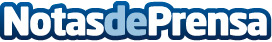 Los cines de Sant Cugat acogen al nuevo snack, los TekefingersTekefingers ha llegado ya a Cataluña y lo ha hecho de la mano de los cines Yelmo Cineplex de Sant Cugat del Vallés donde cada vez más gente conoce el nuevo snack y pide combinarlo con los productos de siempreDatos de contacto:e-deon.netComunicación · Diseño · Marketing931929647Nota de prensa publicada en: https://www.notasdeprensa.es/los-cines-de-sant-cugat-acogen-al-nuevo-snack Categorias: Gastronomía Cine Cataluña Entretenimiento Restauración Consumo http://www.notasdeprensa.es